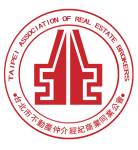 台北市不動產仲介經紀商業同業公會 函                                                   公會地址：110台北市信義區基隆路1段111號-1                                                   公會網址：http://www.taipeihouse.org.tw/                                                   電子郵址：taipei.house@msa.hinet.net                                                   聯絡電話：2766-0022傳真：2760-2255       受文者：各會員公司發文日期：中華民國105年10月20日發文字號：北市房仲立字第105107號速別：普通件密等及解密條件或保密期限：附件： 主旨：請踴躍報名「房屋稅爭議如何解」專題講座!說明：房市與股市是重要經濟產業火車頭，政府應拉抬股市及鬆綁房市，同時也需要檢討房地產稅收制度。而目前之房屋稅也出現許多爭議，房屋稅爭議多，改革迫在眉梢。政府近年來祭出多項房地政策，為要健全房市固然立意良好，但房市若合理發展，稅制改革也必須兼顧合理、公平與適用性。房屋稅改應循序漸進，不該急就章。本次講座內容豐富並具前瞻性，可有效提升從業人員專業素養，切勿錯失良機，請 貴公司務必鼓勵經紀人員儘速報名!（名額有限）。課程大綱：在房屋稅制度大轉彎下，房屋稅飆高的主要受害族群為何？對建商與民眾購屋行為的影響？(二)房屋稅節節高漲，是否符合居住正義？會產生什麼後遺症？(三)房屋稅的稅基「房屋評定現值」該如何訂定？(四)房地合一稅對房地產業者及台灣經濟的影響如何？主講人介紹詳如附件。四、主辦單位：台北市不動產仲介經紀商業同業公會、社團法人台灣競爭力論壇學會協辦單位：台北市不動產開發商業同業公會、台北市商業會、中華民國不動產協進會五、參加對象：會員公司所屬員工。(完全免費，本次僅限550名，採先報名先登記方式，額滿為止，敬請踴躍報名!)六、時間：105年11月17日（週四）下午13：30報到(14:00～17:00)七、地點：公務人力發展中心福華國際文教會館2樓卓越堂 (大安區新生南路三段30號) (捷運台電大樓站2號出口，出站左轉沿辛亥路步行約10~15分鐘至辛亥路新生南路口左轉)八、報名方式：請傳真報名表至2760-2255或e：taipei-house01@umail.hinet.net後，              並請來電公會2766-0022劉小姐確認。為展現業界菁英響應愛心慈善活動，講座當天敬請攜帶統一發票，憑發票入場(事後由公會將發票捐贈給慈善團體)因響應環保，故講座無提供紙本講義，學員可自行攜帶筆記本，會後約一星期後將錄影檔上傳至本會教育訓練委員會活動訊息下載。公會小叮嚀：因現場空調較冷，請攜帶薄外套防寒。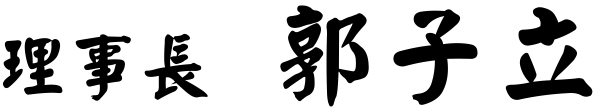 11/17「房屋稅爭議如何解」專題講座報名表(傳真：2760-2255後，並請來電公會2766-0022劉小姐確認。謝謝！)為避免資源浪費，煩請報名後務必出席。先報名先登記，額滿為止。感謝您！主講人介紹公司名稱：公司名稱：聯絡人：聯絡電話： 姓名：（共    位）姓名：（共    位）姓名李同榮 榮譽理事長 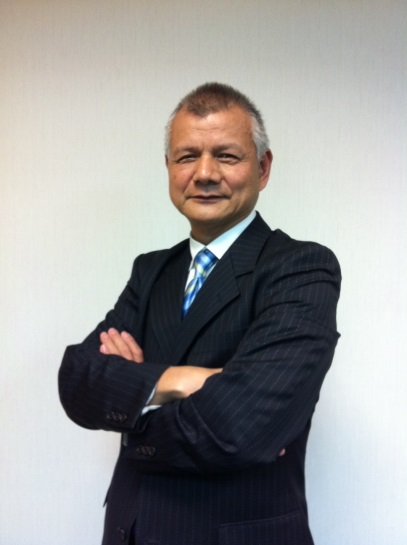 經    歷中華民國不動仲介經紀商業同業公會全國聯合會 理事長台北市不動產仲介經紀商業同業公會 理事長吉家網股份有限公司 董事長吉家網不動產股份有限公司 董事長全球不動產流通協會 理事長中華民國網路消費協會 理事長駿達房屋仲介股份有限公司 創辦人亞矽氏資產顧問股份有限公司 總經理樂屋國際資訊(股)公司 董事94年台灣資訊月十大傑出資訊人才獎 當選人經濟部中小企業處營運診斷及E化應用 輔導顧問師演講主題    房地合一稅對房地產業者及台灣經濟的影響姓名莊孟翰 教授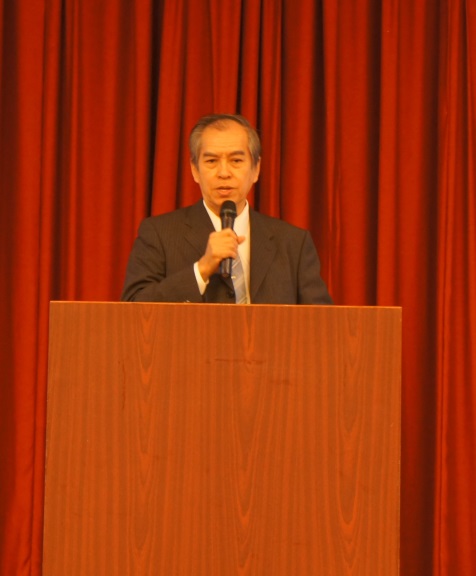 經    歷淡江大學產業經濟系副教授德明財經科技大學客座教授理財周刊總編輯中華民國不動產交易安全策進會第二、三屆理事長行政院經建會諮詢委員/臺北市政府經濟發展委員會委員新北市、高雄市、宜蘭縣、基隆市都市更新爭議處理審議會委員2006-2014年國家卓越建設獎評審委員理財周刊、好房誌、經濟日報、聯合報房地產專欄作者演講主題2016年房產景氣與稅制改革對市場趨勢之影響姓名黃耀輝 教授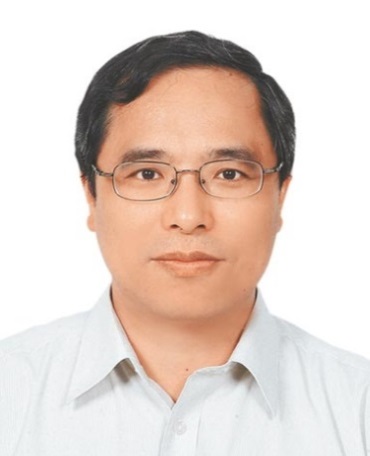 經    歷台北商業大學財稅系教授財政健全小組委員經建會諮詢委員/中華經濟研究院研究顧問行政院賦稅改革委員會委員/國家金融安定基金會委員台北市財政局顧問/台北富邦銀行監察人台北市勞工局身心障礙就業基金管理委員會委員經濟日報專欄組記者/社論主筆/第一金控獨立董事演講主題房屋稅之改革方向姓名謝明瑞 教授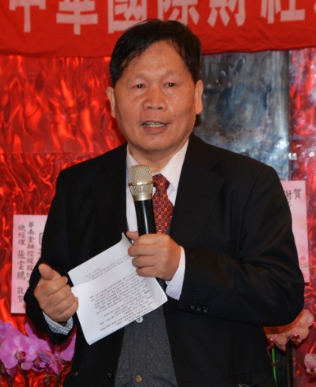 經    歷國立空中大學系主任、學務長、總務長、研發長演講主題臺灣房屋稅調整與房市變化